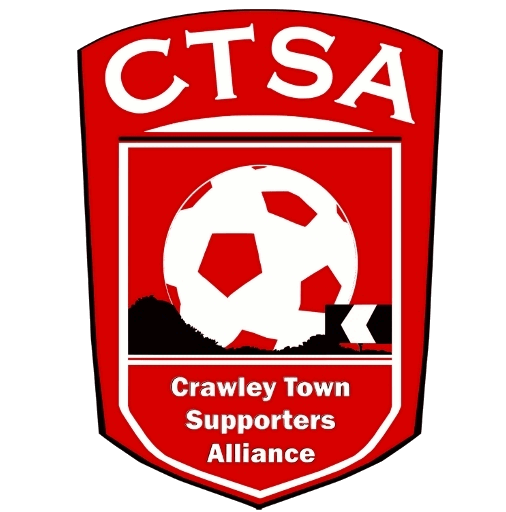 Crawley Town Supporters’ Alliance – End of Season Awards 2016/2017.PLAYER OF THE YEAR 2017.Player nomination:			     		Player of the Year Vote	(X)			YOUNG PLAYER OF THE YEAR 2017.Young Player nomination:			     	Young Player of the Year Vote	(X)Name………………………………………………………………………………….Email form to chair@ctfcsa.co.uk or address to: Carol Bates c/o CTSA and leave at the Club’s Reception.Closing date for votes is 30th April 2017.Enzio BOLDEWIJNJames COLLINSJimmy SMITHLewis YOUNGMark CONNOLLYBilly CLIFFORDGlenn MORRISBobson BAWLINGJoe MCNERNEYAndre BLACKMANJosh PAYNEKaby DJALOEnzio BOLDEWIJNMark CONNOLLYBilly CLIFFORDBobson BAWLINGKaby DJALO